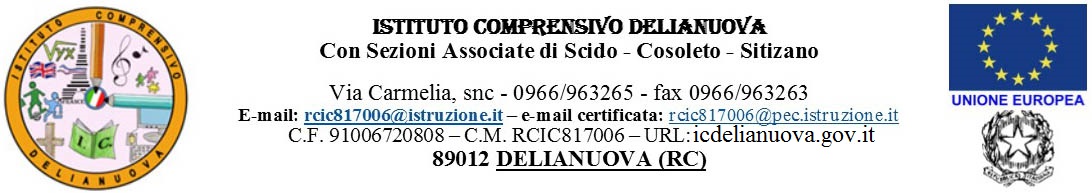 Questionario insegnante Anno Scolastico 2016/2017Gentile insegnante, Le chiediamo di esprimere la sua opinione su alcuni aspetti della vita scolastica e sul funzionamento della scuola nella quale attualmente lavora.  Le risposte che darà aiuteranno la scuola a migliorare.  Il questionario è anonimo, le informazioni che ci fornirà saranno utilizzate nel massimo rispetto della privacy e analizzate solo in forma aggregata, quindi come statistiche (percentuali, medie, ecc.). Infatti le Sue risposte sono completamente riservate e coperte dal segreto statistico (ai sensi del decreto n. 196/2003 “Codice in materia di protezione dei dati personali”). Pensi alla sua istituzione scolastica, comprensiva delle diverse sedi e indirizzi di studio. Quanto è d’accordo con le seguenti affermazioni?  	Indichi una risposta per ogni riga. 	 	 Le domande seguenti riguardano la scuola dove insegna. Se insegna in più sedi o indirizzi di studio, scelga quello per il quale preferisce rispondere. Quanto è d’accordo con le seguenti affermazioni?  	Indichi una risposta per ogni riga. 	 	 Di seguito troverà una lista di ATTIVITÀ, le chiediamo di leggerle e poi di indicare le due a cui dedica più tempo in classe.   Faccia riferimento alla scuola che ha scelto. 	Qual è la prima ATTIVITÀ a cui dedica più tempo in classe? ____ 	 Qual è la seconda ATTIVITÀ a cui dedica più tempo in classe? ____   4) Di seguito troverà una lista di STRATEGIE, le chiediamo di leggerle e poi di indicare le due che utilizza con maggiore frequenza in classe. Faccia riferimento alla scuola che ha scelto. Qual è la prima STRATEGIA che utilizza con maggiore frequenza in classe? ____ Qual è la seconda STRATEGIA che utilizza con maggiore frequenza in classe? ____ Grazie per aver risposto al questionarioMolto in disaccordo In disaccordo D’accordo Molto d’accordo 1. In questa istituzione scolastica docenti e personale ATA collaborano positivamente      2. In questa istituzione scolastica il dirigente scolastico contribuisce a creare un clima di lavoro positivo      3. In questa istituzione scolastica gli studenti sono assegnati alle diverse sezioni in modo equo      4. In questa istituzione scolastica la qualità dell’insegnamento è omogenea tra le diverse sezioni     5. Questa istituzione scolastica è diretta in modo efficace     6. In questa istituzione scolastica il dirigente scolastico valorizza il lavoro degli insegnanti     7. Questa istituzione scolastica stimola la partecipazione delle famiglie alle sue iniziative     8. Questa istituzione scolastica collabora positivamente con gli enti del territorio (istituzioni, servizi, associazioni, aziende)     9. Se i genitori fanno delle proposte, questa istituzione scolastica le considera poco     10. Questa istituzione scolastica promuove attività rivolte al territorio     11. Questa istituzione scolastica si confronta con le famiglie sulle linee educative e i valori da trasmettere      12. Questa istituzione scolastica è attenta ai bisogni formativi degli insegnanti      	13. Questa 	istituzione 	scolastica 	offre 	corsi 	di formazione/aggiornamento utili per il mio lavoro     14. Questa istituzione scolastica incoraggia la partecipazione degli insegnanti ai corsi di formazione/aggiornamento     15. In questa istituzione scolastica i colleghi dello stesso ambito disciplinare o dipartimento si confrontano regolarmente nel corso dell’anno scolastico      16. Questa istituzione scolastica ha un programmazione comune che guida l’attività didattica degli insegnanti     Molto in disaccordo In disaccordo D’accordo Molto d’accordo 1. In questa scuola, docenti e personale ATA collaborano positivamente      2. Questa scuola stimola la partecipazione delle famiglie alle sue iniziative     3. Se i genitori fanno delle proposte, la scuola le considera poco     4. Questa scuola si confronta con le famiglie sulle linee educative e i valori da trasmettere      5. In questa scuola i colleghi dello stesso ambito disciplinare o dipartimento si confrontano regolarmente nel corso dell’anno scolastico      6. Questa scuola ha un programmazione comune che guida l’attività didattica degli insegnanti     7. In classe c’è un clima positivo con gli studenti      8. Sono motivato a lavorare in questa scuola     9. In questa scuola i miei rapporti con i colleghi sono difficili     10. In questa scuola è difficile far rispettare agli studenti le regole di comportamento     11. In questa scuola è difficile dialogare con i genitori     12. In questa scuola le famiglie apprezzano il lavoro degli insegnanti Molto in disaccordo In disaccordo D’accordo Molto d’accordo 13. Mi trovo bene in questa scuola      14. In questa scuola accade di rado che i colleghi si scambino materiali per l’insegnamento      15. In questa scuola i colleghi della stessa classe si scambiano regolarmente informazioni sugli studenti     16. Questa scuola facilita l’uso dei laboratori nella didattica curricolare     17. Questa scuola realizza efficacemente l’inclusione degli studenti di origine straniera     18. Questa scuola realizza interventi efficaci per gli studenti che rimangono indietro Molto in disaccordo In disaccordo D’accordo Molto d’accordo 19. Questa scuola trascura lo sviluppo delle potenzialità degli studenti più brillanti     20. Questa scuola realizza efficacemente l’inclusione degli studenti con disabilità     a. Far esercitare gli studenti individualmente in classe b. Far lavorare gli studenti in piccoli gruppi c. Lasciare spazio a discussioni in classe e a interventi liberi degli studenti d. Dedicare tempo in classe alla correzione dei compiti o degli esercizi e. Organizzare attività che richiedono la partecipazione attiva degli studenti (ricerche, progetti, esperimenti, ecc.) a. Differenziare i compiti (esercizi, attività) in base alle diverse capacità degli studenti b. Argomentare la valutazione dicendo allo studente in cosa ha fatto bene e in cosa ha fatto male c. Dare indicazioni sul metodo da seguire per svolgere un compito d. Esplicitare agli studenti gli obiettivi della lezione e. Verificare la comprensione degli argomenti facendo domande 